ANEXO N° 5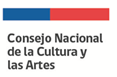 Nota: El listado se entiende como un listado referencial. El postulante puede acoger conceptos de este listado referencial cuando corresponde.ANEXO N° 5ANEXO N° 5ANEXO N° 5ANEXO N° 5ANEXO N° 5CONCEPTOS REFERENCIALES PARA ELABORACIÓN DEL MODELO DE GESTIÓN
Fondo del Patrimonio 2016CONCEPTOS REFERENCIALES PARA ELABORACIÓN DEL MODELO DE GESTIÓN
Fondo del Patrimonio 2016CONCEPTOS REFERENCIALES PARA ELABORACIÓN DEL MODELO DE GESTIÓN
Fondo del Patrimonio 2016CONCEPTOS REFERENCIALES PARA ELABORACIÓN DEL MODELO DE GESTIÓN
Fondo del Patrimonio 2016CONCEPTOS REFERENCIALES PARA ELABORACIÓN DEL MODELO DE GESTIÓN
Fondo del Patrimonio 2016CONCEPTOS REFERENCIALES PARA ELABORACIÓN DEL MODELO DE GESTIÓN
Fondo del Patrimonio 2016CONCEPTOS REFERENCIALES PARA ELABORACIÓN DEL MODELO DE GESTIÓN
Fondo del Patrimonio 2016CONCEPTOS REFERENCIALES PARA ELABORACIÓN DEL MODELO DE GESTIÓN
Fondo del Patrimonio 2016CONCEPTOS REFERENCIALES PARA ELABORACIÓN DEL MODELO DE GESTIÓN
Fondo del Patrimonio 2016CONCEPTOS REFERENCIALES PARA ELABORACIÓN DEL MODELO DE GESTIÓN
Fondo del Patrimonio 2016CONCEPTOS REFERENCIALES PARA ELABORACIÓN DEL MODELO DE GESTIÓN
Fondo del Patrimonio 2016CONCEPTOS REFERENCIALES PARA ELABORACIÓN DEL MODELO DE GESTIÓN
Fondo del Patrimonio 2016CONCEPTOS REFERENCIALES PARA ELABORACIÓN DEL MODELO DE GESTIÓN
Fondo del Patrimonio 2016CONCEPTOS REFERENCIALES PARA ELABORACIÓN DEL MODELO DE GESTIÓN
Fondo del Patrimonio 2016CONCEPTOS REFERENCIALES PARA ELABORACIÓN DEL MODELO DE GESTIÓN
Fondo del Patrimonio 2016Identificación del Modelo de Gestión: Tipo de Administración: a) Institución Pública b) Institución Privada c)  Organización SocialModelo de gestión: a) Autónomo b) Dependiente(con aportes del administrador o terceros) c) Mixta	Identificación del Bien:	Descripción General, Propiedad, Categoría de MonumentoIdentificación de los Valores	Valor HistóricoValor UrbanoValor ArquitectónicoValor EconómicoValor Social	Otros ValoresCoherencia del anteproyecto con la normativa vigenteIdentificación del Uso	Uso propuestoUso actualUso original	Identificación de la OrganizaciónAntecedentes de la Organización, Antigüedad, Recursos Disponibles, RR.HH, Financieros, otros.Antecedentes de los administradores	Antecedentes, Antigüedad, Recursos Disponibles, RR.HH, Financieros, otros.Identificación de variables que condicionan el uso:	Físicos	Normas-ReglamentacionesCapacidad de CargaDerechos sobre la propiedadOtros	Beneficios del proyectos	Beneficios directosBeneficios indirectos y asociadosPlan Manejo de RiesgosFuego, Inundaciones, OtrosIdentificación del Modelo de Gestión: Tipo de Administración: a) Institución Pública b) Institución Privada c)  Organización SocialModelo de gestión: a) Autónomo b) Dependiente(con aportes del administrador o terceros) c) Mixta	Identificación del Bien:	Descripción General, Propiedad, Categoría de MonumentoIdentificación de los Valores	Valor HistóricoValor UrbanoValor ArquitectónicoValor EconómicoValor Social	Otros ValoresCoherencia del anteproyecto con la normativa vigenteIdentificación del Uso	Uso propuestoUso actualUso original	Identificación de la OrganizaciónAntecedentes de la Organización, Antigüedad, Recursos Disponibles, RR.HH, Financieros, otros.Antecedentes de los administradores	Antecedentes, Antigüedad, Recursos Disponibles, RR.HH, Financieros, otros.Identificación de variables que condicionan el uso:	Físicos	Normas-ReglamentacionesCapacidad de CargaDerechos sobre la propiedadOtros	Beneficios del proyectos	Beneficios directosBeneficios indirectos y asociadosPlan Manejo de RiesgosFuego, Inundaciones, OtrosIdentificación del Modelo de Gestión: Tipo de Administración: a) Institución Pública b) Institución Privada c)  Organización SocialModelo de gestión: a) Autónomo b) Dependiente(con aportes del administrador o terceros) c) Mixta	Identificación del Bien:	Descripción General, Propiedad, Categoría de MonumentoIdentificación de los Valores	Valor HistóricoValor UrbanoValor ArquitectónicoValor EconómicoValor Social	Otros ValoresCoherencia del anteproyecto con la normativa vigenteIdentificación del Uso	Uso propuestoUso actualUso original	Identificación de la OrganizaciónAntecedentes de la Organización, Antigüedad, Recursos Disponibles, RR.HH, Financieros, otros.Antecedentes de los administradores	Antecedentes, Antigüedad, Recursos Disponibles, RR.HH, Financieros, otros.Identificación de variables que condicionan el uso:	Físicos	Normas-ReglamentacionesCapacidad de CargaDerechos sobre la propiedadOtros	Beneficios del proyectos	Beneficios directosBeneficios indirectos y asociadosPlan Manejo de RiesgosFuego, Inundaciones, OtrosIdentificación del Modelo de Gestión: Tipo de Administración: a) Institución Pública b) Institución Privada c)  Organización SocialModelo de gestión: a) Autónomo b) Dependiente(con aportes del administrador o terceros) c) Mixta	Identificación del Bien:	Descripción General, Propiedad, Categoría de MonumentoIdentificación de los Valores	Valor HistóricoValor UrbanoValor ArquitectónicoValor EconómicoValor Social	Otros ValoresCoherencia del anteproyecto con la normativa vigenteIdentificación del Uso	Uso propuestoUso actualUso original	Identificación de la OrganizaciónAntecedentes de la Organización, Antigüedad, Recursos Disponibles, RR.HH, Financieros, otros.Antecedentes de los administradores	Antecedentes, Antigüedad, Recursos Disponibles, RR.HH, Financieros, otros.Identificación de variables que condicionan el uso:	Físicos	Normas-ReglamentacionesCapacidad de CargaDerechos sobre la propiedadOtros	Beneficios del proyectos	Beneficios directosBeneficios indirectos y asociadosPlan Manejo de RiesgosFuego, Inundaciones, OtrosIdentificación del Modelo de Gestión: Tipo de Administración: a) Institución Pública b) Institución Privada c)  Organización SocialModelo de gestión: a) Autónomo b) Dependiente(con aportes del administrador o terceros) c) Mixta	Identificación del Bien:	Descripción General, Propiedad, Categoría de MonumentoIdentificación de los Valores	Valor HistóricoValor UrbanoValor ArquitectónicoValor EconómicoValor Social	Otros ValoresCoherencia del anteproyecto con la normativa vigenteIdentificación del Uso	Uso propuestoUso actualUso original	Identificación de la OrganizaciónAntecedentes de la Organización, Antigüedad, Recursos Disponibles, RR.HH, Financieros, otros.Antecedentes de los administradores	Antecedentes, Antigüedad, Recursos Disponibles, RR.HH, Financieros, otros.Identificación de variables que condicionan el uso:	Físicos	Normas-ReglamentacionesCapacidad de CargaDerechos sobre la propiedadOtros	Beneficios del proyectos	Beneficios directosBeneficios indirectos y asociadosPlan Manejo de RiesgosFuego, Inundaciones, Otros